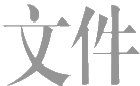 宁波市经济和信息化局宁波市人力资源和社会保障局甬经信软件〔2023〕7号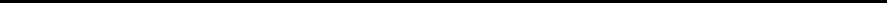 宁波市经济和信息化局宁波市人力资源和社会保障局关于公布2022年下半年计算机技术与软件专业技术资格(水平)考试合格人员名单的通知各区(县、市)经信局、人力社保局，有关管委会经信部门、人力社保部门，各有关单位：根据人社部办公厅《关于33项专业技术人员职业资格考试 实行相对固定合格标准有关事项的通告》文件精神，自2022年 度起，计算机技术与软件(初、中、高级)专业技术资格考试各 科目合格标准均为45分(各科目试卷满分均为75分)。宁波市 合格人员共533 人(其中高级94人，中级359人，初级80人),上述合格人员中，信息处理员资格取得时间为2022年11月6日。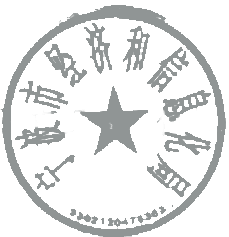 其他人员的资格取得时间为2022年11月5日。现将上述合格人员名单予以公布。根据浙江省人力资源和社会保障厅《关于加快推进专业技术 人员资格信息化工作的意见》(浙人社发〔2017〕117号),考试 合格人员可登陆浙江政务服务网“高级职称评审与专技考试”栏 目，根据证书上线进度安排自主下载打印专业技术人员资格考试 电子合格证明；有关纸质证书将采取“网上申领，快递送达”的形式发放。附件：宁波市2022年下半年计算机技术与软件专业技术资格(水平)考试合格人员名单宁波市人力咨丐和社会保障局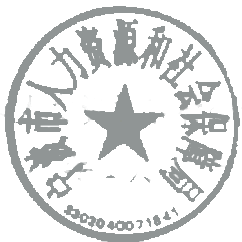 2L23年1  月 i 0 日附件宁波市2022年下半年计算机技术与软件专业技术资格(水平)考试合格人员名单合格人数：533人高级资格：94人  中级资格：359人  初级资格：80人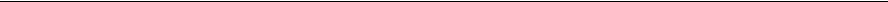 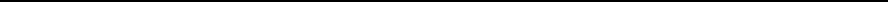 宁波市经济和信息化局办公室              2023年1月11日印发序号准考证号姓名管理号报考资格名称120222011801001722任姚峰31420221118210101462信息系统项目管理师(高级)220222011801001736张欢柱31420221118090101455信息系统项目管理师(高级)320222011801001741岑凯妮31420221118090101452信息系统项目管理师(高级)420222011801001744陈伟31420221118010101408信息系统项目管理师(高级)520222011801001746王肖阳31420221118170101461信息系统项目管理师(高级)620222011801001748邬懿宁31420221118010101415信息系统项目管理师(高级)720222011801001754张胜31420221118090101457信息系统项目管理师(高级)820222011801001767胡忠忠31420221118010101411信息系统项目管理师(高级)920222011801001774金为军31420221118050101427信息系统项目管理师(高级)1020222011801001784田懂勋31420221118100101458信息系统项目管理师(高级)1120222011801001789钱虹翱31420221118050101446信息系统项目管理师(高级)1220222011801001798吕敏燕31420221118050101433信息系统项目管理师(高级)1320222011801001801许周腾31420221118060101449信息系统项目管理师(高级)1420222011801001834张烨南31420221118030101424信息系统项目管理师(高级)1520222011801001872俞昱31420221118010101410信息系统项目管理师(高级)1620222011801001876徐媛媛31420221118210101463信息系统项目管理师(高级)1720222011801001880桂凯文31420221118020101421信息系统项目管理师(高级)1820222011801001882冯哲君31420221118020101422信息系统项目管理师(高级)1920222011801001889冉巧31420221118050101438信息系统项目管理师(高级)2020222011801001936黄威31420221118020101419信息系统项目管理师(高级)2120222011801001961胡梁眉31420221118050101439信息系统项目管理师(高级)2220222011801001973孙嘉薇31420221118070101450信息系统项目管理师(高级)2320222011801002011陈博超31420221118050101443信息系统项目管理师(高级)2420222011801002039葛剑杨31420221118050101441信息系统项目管理师(高级)2520222011801002042王磊31420221118090101454信息系统项目管理师(高级)2620222011801002052项力31420221118010101409信息系统项目管理师(高级)2720222011801002055徐珊31420221118010101416信息系统项目管理师(高级)2820222011801002077胡方俊31420221118050101445信息系统项目管理师(高级)2920222011801002101诸列鸣31420221118050101434信息系统项目管理师(高级)3020222011801002143张徐磊31420221118010101407信息系统项目管理师(高级)3120222011801002148钟显华31420221118050101426信息系统项目管理师(高级)3220222011801002169刘杰31420221118080101451信息系统项目管理师(高级)序号准考证号姓名管理号报考资格名称3320222011801002196周磊31420221118020101423信息系统项目管理师(高级)3420222011801002236马跃玲31420221118040101425信息系统项目管理师(高级)3520222011801002262张晓瑜31420221118110101460信息系统项目管理师(高级)3620222011801002276杨艳林31420221118050101429信息系统项目管理师(高级)3720222011801002300夏宏宇31420221118050101440信息系统项目管理师(高级)3820222011801002311徐亮31420221118010101414信息系统项目管理师(高级)3920222011801002322龚飞31420221118010101413信息系统项目管理师(高级)4020222011801002331徐沙31420221118010101417信息系统项目管理师(高级)4120222011801002341俞吉庆31420221118090101453信息系统项目管理师(高级)4220222011801002368王景亮31420221118050101428信息系统项目管理师(高级)4320222011801002371王诚俊31420221118050101435信息系统项目管理师(高级)4420222011801002376梅秋莹31420221118020101418信息系统项目管理师(高级)4520222011801002377沈维花31420221118050101436信息系统项目管理师(高级)4620222011801002387杨建军31420221118050101431信息系统项目管理师(高级)4720222011801002394覃艳美31420221118050101448信息系统项目管理师(高级)4820222011801002419虞盼盼31420221118050101430信息系统项目管理师(高级)4920222011801002423陈聪31420221118100101459信息系统项目管理师(高级)5020222011801002496夏洪洁31420221118010101412信息系统项目管理师(高级)5120222011801002508虞永健31420221118020101420信息系统项目管理师(高级)5220222011801002518魏凤娟31420221118050101447信息系统项目管理师(高级)5320222011801002605俞景纬31420221118010101406信息系统项目管理师(高级)5420222011801002631卢莹31420221118090101456信息系统项目管理师(高级)5520222011801002632姜也31420221118050101432信息系统项目管理师(高级)5620222011801002663梅叶娟31420221118050101437信息系统项目管理师(高级)5720222011801002679陈佳威31420221118050101442信息系统项目管理师(高级)5820222011801002694潘洪亮31420221118050101444信息系统项目管理师(高级)5920222031801002728曹超峰31420221118110300525系统架构设计师(高级)6020222031801002731胡志辉31420221118020300514系统架构设计师(高级)6120222031801002732罗亚冰31420221118020300510系统架构设计师(高级)6220222031801002737倪世贤31420221118040300517系统架构设计师(高级)6320222031801002741陈锡铃31420221118020300516系统架构设计师(高级)6420222031801002744谢文杰31420221118020300511系统架构设计师(高级)6520222031801002753金鑫豪31420221118010300506系统架构设计师(高级)6620222031801002761胡迁辉31420221118050300523系统架构设计师(高级)6720222031801002762章琪31420221118050300522系统架构设计师(高级)6820222031801002769柯登峰31420221118050300520系统架构设计师(高级)6920222031801002773张朝31420221118010300505系统架构设计师(高级)7020222031801002778谢岳松31420221118050300521系统架构设计师(高级)7120222031801002819曹承毅31420221118110300524系统架构设计师(高级)7220222031801002826汪书扬31420221118040300519系统架构设计师(高级)7320222031801002827郑斌31420221118040300518系统架构设计师(高级)7420222031801002828安杰31420221118020300515系统架构设计师(高级)序号准考证号姓名管理号报考资格名称7520222031801002839李高锋31420221118020300513系统架构设计师(高级)7620222031801002840杨静茹31420221118020300512系统架构设计师(高级)7720222031801002867陈光瑞31420221118010300509系统架构设计师(高级)7820222031801002876赵前程31420221118010300508系统架构设计师(高级)7920222031801002879陆启强31420221118010300507系统架构设计师(高级)8020222041801002882赵健31420221118030400095网络规划设计师(高级)8120222041801002890李登31420221118020400094网络规划设计师(高级)8220222041801002896朱方栋31420221118010400087网络规划设计师(高级)8320222041801002905朱祥嗥31420221118010400090网络规划设计师(高级)8420222041801002908袁忠明31420221118050400097网络规划设计师(高级)8520222041801002909闻宇31420221118010400091网络规划设计师(高级)8620222041801002910郑升斌31420221118050400098网络规划设计师(高级)8720222041801002912黄奇麟31420221118010400088网络规划设计师(高级)8820222041801002918梁骥31420221118010400089网络规划设计师(高级)8920222041801002923陈铭31420221118020400093网络规划设计师(高级)9020222041801002925戚利侠31420221118090400101网络规划设计师(高级)9120222041801002943林楷31420221118060400100网络规划设计师(高级)9220222041801002944裘诚毅31420221118050400099网络规划设计师(高级)9320222041801002949黄锦锋31420221118040400096网络规划设计师(高级)9420222041801002957李昊嘉31420221118020400092网络规划设计师(高级)9520222141801000088张春远31420221118051400501软件评测师(中级)9620222141801000092李语新31420221118051400504软件评测师(中级)9720222141801000095何利娜31420221118051400499软件评测师(中级)9820222141801000100仇武超31420221118071400510软件评测师(中级)9920222141801000101晏琪淞31420221118031400493软件评测师(中级)10020222141801000103黄子欣31420221118031400489软件评测师(中级)10120222141801000105扈静静31420221118021400483软件评测师(中级)10220222141801000109许倩倩31420221118021400482软件评测师(中级)10320222141801000111李国鹏31420221118031400487软件评测师(中级)10420222141801000112李晨晨31420221118051400500软件评测师(中级)10520222141801000117胡富琴31420221118051400506软件评测师(中级)10620222141801000119王东煜31420221118031400486软件评测师(中级)10720222141801000124姜岩31420221118031400495软件评测师(中级)10820222141801000126宋铎31420221118091400512软件评测师(中级)10920222141801000127刘雨轩31420221118031400485软件评测师(中级)11020222141801000130陈佳妙31420221118021400479软件评测师(中级)11120222141801000133石羚31420221118031400497软件评测师(中级)11220222141801000134钟彦珉31420221118051400505软件评测师(中级)11320222141801000135王菲菲31420221118021400480软件评测师(中级)11420222141801000138张潮31420221118051400502软件评测师(中级)11520222141801000141黄河霖31420221118091400511软件评测师(中级)11620222141801000146汪宇晨31420221118011400477软件评测师(中级)序号准考证号姓名管理号报考资格名称11720222141801000147杨万里31420221118071400509软件评测师(中级)11820222141801000148郭玲玲31420221118031400491软件评测师(中级)11920222141801000149史泰龙31420221118041400498软件评测师(中级)12020222141801000150陈鹏杰31420221118031400484软件评测师(中级)12120222141801000154范江峰31420221118031400490软件评测师(中级)12220222141801000157舒晴晴31420221118011400478软件评测师(中级)12320222141801000158周巧妍31420221118031400494软件评测师(中级)12420222141801000159朱佳艳31420221118021400481软件评测师(中级)12520222141801000161高辉31420221118051400507软件评测师(中级)12620222141801000165刘家模31420221118051400503软件评测师(中级)12720222141801000167周超31420221118031400492软件评测师(中级)12820222141801000168乐敏飞31420221118061400508软件评测师(中级)12920222141801000173唐婷婷31420221118031400496软件评测师(中级)13020222141801001669张碧霞31420221118031400488软件评测师(中级)13120222151801000177吴伟东31420221118211502272软件设计师(中级)13220222151801000178徐士烨31420221118051502214软件设计师(中级)13320222151801000181周楷淇31420221118031502158软件设计师(中级)13420222151801000186李天硕31420221118171502267软件设计师(中级)13520222151801000187董阳威31420221118051502212软件设计师(中级)13620222151801000191李双宁31420221118081502230软件设计师(中级)13720222151801000192高勇31420221118051502219软件设计师(中级)13820222151801000197双垚31420221118031502139软件设计师(中级)13920222151801000200孙嘉炳31420221118051502197软件设计师(中级)14020222151801000203孙佳华31420221118051502188软件设计师(中级)14120222151801000204李紫源31420221118041502177软件设计师(中级)14220222151801000209李华清31420221118051502184软件设计师(中级)14320222151801000215周亚玲31420221118031502165软件设计师(中级)14420222151801000217吴佳威31420221118041502172软件设计师(中级)14520222151801000219邬梦云31420221118031502137软件设计师(中级)14620222151801000226张志中31420221118031502167软件设计师(中级)14720222151801000227周思静31420221118051502218软件设计师(中级)14820222151801000230陈彦辉31420221118091502231软件设计师(中级)14920222151801000233翁紫娟31420221118211502273软件设计师(中级)15020222151801000234陈力豪31420221118031502163软件设计师(中级)15120222151801000236杨晨31420221118141502255软件设计师(中级)15220222151801000249贺志军31420221118111502239软件设计师(中级)15320222151801000254曾黎31420221118011502116软件设计师(中级)15420222151801000255王俊利31420221118021502135软件设计师(中级)15520222151801000257郑鑫森31420221118031502143软件设计师(中级)15620222151801000261陈益31420221118051502224软件设计师(中级)15720222151801000262陈宫杰31420221118011502110软件设计师(中级)15820222151801000266洪佳雷31420221118111502252软件设计师(中级)序号准考证号姓名管理号报考资格名称15920222151801000271徐青峰31420221118041502174软件设计师(中级)16020222151801000272刘雷雷31420221118111502243软件设计师(中级)16120222151801000274丁靓玉31420221118141502256软件设计师(中级)16220222151801000276童皖彬31420221118111502245软件设计师(中级)16320222151801000279鲍飞鸿31420221118131502254软件设计师(中级)16420222151801000280徐珂妮31420221118031502149软件设计师(中级)16520222151801000282薛滔31420221118051502201软件设计师(中级)16620222151801000283洪日31420221118031502152软件设计师(中级)16720222151801000284张大伟31420221118011502120软件设计师(中级)16820222151801000288章育宏31420221118021502131软件设计师(中级)16920222151801000298张旭辰31420221118211502271软件设计师(中级)17020222151801000299乐轲宁31420221118011502111软件设计师(中级)17120222151801000304林皓天31420221118211502270软件设计师(中级)17220222151801000310陆薇娜31420221118011502112软件设计师(中级)17320222151801000313王健宾31420221118011502103软件设计师(中级)17420222151801000316黄承睿31420221118061502226软件设计师(中级)17520222151801000318陈勇杰31420221118091502233软件设计师(中级)17620222151801000322詹佳琪31420221118031502164软件设计师(中级)17720222151801000323周驰泳31420221118171502264软件设计师(中级)17820222151801000326张峰31420221118111502240软件设计师(中级)17920222151801000329张依君31420221118051502186软件设计师(中级)18020222151801000330罗才明31420221118031502140软件设计师(中级)18120222151801000331盛晓晨31420221118031502170软件设计师(中级)18220222151801000335赵一桐31420221118111502246软件设计师(中级)18320222151801000336蔡佳豪31420221118031502138软件设计师(中级)18420222151801000337虞栋杰31420221118101502237软件设计师(中级)18520222151801000339林泼31420221118051502213软件设计师(中级)18620222151801000342袁文强31420221118051502206软件设计师(中级)18720222151801000345胡瞿益31420221118111502242软件设计师(中级)18820222151801000347吴扬俊31420221118031502160软件设计师(中级)18920222151801000353陈思亦31420221118091502236软件设计师(中级)19020222151801000359黄超31420221118051502202软件设计师(中级)19120222151801000363谢江浩31420221118051502180软件设计师(中级)19220222151801000364祝杰31420221118031502156软件设计师(中级)19320222151801000365王丁兰31420221118051502191软件设计师(中级)19420222151801000370陆伟31420221118051502209软件设计师(中级)19520222151801000371沈辉31420221118101502238软件设计师(中级)19620222151801000375王鲁炳31420221118021502133软件设计师(中级)19720222151801000379孙士标31420221118021502127软件设计师(中级)19820222151801000380杜斌31420221118031502141软件设计师(中级)19920222151801000383张广纬31420221118111502248软件设计师(中级)20020222151801000390张炜祺31420221118211502274软件设计师(中级)序号准考证号姓名管理号报考资格名称20120222151801000397马存斌31420221118031502162软件设计师(中级)20220222151801000401徐志远31420221118051502203软件设计师(中级)20320222151801000406陶表犁31420221118011502113软件设计师(中级)20420222151801000407黄志荣31420221118211502269软件设计师(中级)20520222151801000410蒋康康31420221118161502262软件设计师(中级)20620222151801000414葛逸航31420221118051502196软件设计师(中级)20720222151801000416王鹏辉31420221118111502250软件设计师(中级)20820222151801000418陈诚31420221118051502185软件设计师(中级)20920222151801000421谢泽阳31420221118051502182软件设计师(中级)21020222151801000426吴凤从31420221118151502259软件设计师(中级)21120222151801000427董旭杰31420221118161502260软件设计师(中级)21220222151801000429汪珏31420221118111502249软件设计师(中级)21320222151801000431杨若诗31420221118011502115软件设计师(中级)21420222151801000435张质怿31420221118081502229软件设计师(中级)21520222151801000436王猛31420221118011502117软件设计师(中级)21620222151801000444张悦31420221118051502210软件设计师(中级)21720222151801000446冯立31420221118051502195软件设计师(中级)21820222151801000448周彬31420221118051502216软件设计师(中级)21920222151801000449吴子敬31420221118031502144软件设计师(中级)22020222151801000452邱鹏辉31420221118041502175软件设计师(中级)22120222151801000453李志军31420221118031502148软件设计师(中级)22220222151801000455冯梦寒31420221118031502159软件设计师(中级)22320222151801000460徐珂31420221118111502244软件设计师(中级)22420222151801000462陈悦峰31420221118051502217软件设计师(中级)22520222151801000464何小婷31420221118011502114软件设计师(中级)22620222151801000466傅罄如31420221118041502178软件设计师(中级)22720222151801000467林俊辉31420221118051502199软件设计师(中级)22820222151801000477肖杨斌31420221118051502205软件设计师(中级)22920222151801000478吴子龙31420221118091502232软件设计师(中级)23020222151801000480王建圣31420221118051502181软件设计师(中级)23120222151801000482钱泽昊31420221118031502166软件设计师(中级)23220222151801000485刘志华31420221118011502107软件设计师(中级)23320222151801000486邵旭东31420221118081502228软件设计师(中级)23420222151801000487苏姗31420221118031502153软件设计师(中级)23520222151801000488李曼31420221118011502119软件设计师(中级)23620222151801000490沈涵31420221118021502124软件设计师(中级)23720222151801000497谢碧辉31420221118051502207软件设计师(中级)23820222151801000498杨宇31420221118031502157软件设计师(中级)23920222151801000499欧欢31420221118051502189软件设计师(中级)24020222151801000501张雨欣31420221118031502147软件设计师(中级)24120222151801000506赵星辉31420221118021502130软件设计师(中级)24220222151801000507李孝祥31420221118171502265软件设计师(中级)序号准考证号姓名管理号报考资格名称24320222151801000508蔡水心31420221118021502129软件设计师(中级)24420222151801000510郑宇超31420221118021502125软件设计师(中级)24520222151801000512林立31420221118021502132软件设计师(中级)24620222151801000513姜琳子31420221118031502155软件设计师(中级)24720222151801000518刘贤梁31420221118111502251软件设计师(中级)24820222151801000519章叶挺31420221118011502109软件设计师(中级)24920222151801000523潘琼盈31420221118051502200软件设计师(中级)25020222151801000526求琰锋31420221118091502234软件设计师(中级)25120222151801000531何婷31420221118051502190软件设计师(中级)25220222151801000533黄宇枫31420221118021502128软件设计师(中级)25320222151801000537孙博文31420221118051502192软件设计师(中级)25420222151801000540彭瑶31420221118051502193软件设计师(中级)25520222151801000547施磊帆31420221118111502241软件设计师(中级)25620222151801000548丁超31420221118031502151软件设计师(中级)25720222151801000550陈巧巧31420221118021502134软件设计师(中级)25820222151801000552蒋杨龙31420221118031502161软件设计师(中级)25920222151801000554陈飞衡31420221118141502258软件设计师(中级)26020222151801000557盛夏31420221118031502169软件设计师(中级)26120222151801000559舒行明31420221118011502105软件设计师(中级)26220222151801000560杨凤丽31420221118051502194软件设计师(中级)26320222151801000564吴浩言31420221118031502136软件设计师(中级)26420222151801000565傅相杰31420221118021502123软件设计师(中级)26520222151801000568王知衿31420221118011502121软件设计师(中级)26620222151801000573陈伟豪31420221118171502263软件设计师(中级)26720222151801000577赵国庆31420221118181502268软件设计师(中级)26820222151801000582侯良煜31420221118031502171软件设计师(中级)26920222151801000588邵乾挺31420221118011502104软件设计师(中级)27020222151801000589滕文杰31420221118161502261软件设计师(中级)27120222151801000590虞俊杰31420221118051502208软件设计师(中级)27220222151801000592陈佳乐31420221118031502145软件设计师(中级)27320222151801000593鲍朝前31420221118051502215软件设计师(中级)27420222151801000595简嘉豪31420221118031502168软件设计师(中级)27520222151801000600吴德銮31420221118051502220软件设计师(中级)27620222151801000601周元豪31420221118061502227软件设计师(中级)27720222151801000602朱涛涛31420221118021502122软件设计师(中级)27820222151801000605李秉钧31420221118021502126软件设计师(中级)27920222151801000611廖萌31420221118031502150软件设计师(中级)28020222151801000612胡林31420221118041502176软件设计师(中级)28120222151801000614吕作印31420221118051502222软件设计师(中级)28220222151801000617吴益仲31420221118011502106软件设计师(中级)28320222151801000618王静怡31420221118141502257软件设计师(中级)2842022215180100062131420221118051502211序号准考证号姓名管理号报考资格名称28520222151801000624李攀31420221118031502142软件设计师(中级)28620222151801000625秦博31420221118031502154软件设计师(中级)28720222151801000627汪洋31420221118171502266软件设计师(中级)28820222151801000628杨俊秋31420221118051502221软件设计师(中级)28920222151801000631江映荭31420221118051502225软件设计师(中级)29020222151801000636彭郭盛31420221118051502183软件设计师(中级)29120222151801000639邓明杰31420221118051502223软件设计师(中级)29220222151801000643张隽31420221118011502118软件设计师(中级)29320222151801000644夏兴跃31420221118051502198软件设计师(中级)29420222151801000645沈威泷31420221118111502247软件设计师(中级)29520222151801000648曹思超31420221118111502253软件设计师(中级)29620222151801000651方卢顺31420221118051502204软件设计师(中级)29720222151801000652杨明迪31420221118051502187软件设计师(中级)29820222151801000653郑玉波31420221118031502146软件设计师(中级)29920222151801000655夏欢欢31420221118041502173软件设计师(中级)30020222151801000656吴官仲31420221118011502108软件设计师(中级)30120222151801001688林陆旭31420221118041502179软件设计师(中级)30220222151801001689张棱棱31420221118091502235软件设计师(中级)30320222181801000002李任基31420221118031800241程序员(初级)30420222181801000006蒋玲红31420221118051800242程序员(初级)30520222181801000019蔡淑怡31420221118031800239程序员(初级)30620222181801000023吴远涵31420221118031800240程序员(初级)30720222241801000658徐磊31420221118052400163网络工程师(中级)30820222241801000668刘金强31420221118052400162网络工程师(中级)30920222241801000732韩旭明31420221118092400168网络工程师(中级)31020222241801000779冯烨31420221118012400160网络工程师(中级)31120222241801000790王志江31420221118052400165网络工程师(中级)31220222241801000791赵佳豪31420221118052400166网络工程师(中级)31320222241801000853张俊杰31420221118052400164网络工程师(中级)31420222241801000881何龙涛31420221118032400161网络工程师(中级)31520222241801000901王志夫31420221118062400167网络工程师(中级)31620222241801000905朱鹏翔31420221118102400169网络工程师(中级)31720222281801000033沈宇豪31420221118202800051网络管理员(初级)31820222281801000038王德赞31420221118042800045网络管理员(初级)31920222281801000044王书涛31420221118202800050网络管理员(初级)32020222281801000052郑啸31420221118022800044网络管理员(初级)32120222281801000054黄周泽31420221118052800047网络管理员(初级)32220222281801000056邓受彬31420221118202800052网络管理员(初级)32320222281801000072王磊31420221118102800049网络管理员(初级)32420222281801001644曹华栋31420221118052800046网络管理员(初级)32520222281801001645蒋磊31420221118102800048网络管理员(初级)32620222281801001658马弘毅31420221118202800053网络管理员(初级)序号准考证号姓名管理号报考资格名称32720222341801001683胡嘉逸31420221118213400040多媒体应用设计师(中级)32820222341801001687徐胜31420221118013400039多媒体应用设计师(中级)32920222431801000942王辉31420221118054301623系统集成项目管理工程师(中级)33020222431801000952申永娟31420221118214301652系统集成项目管理工程师(中级)33120222431801000953吴嘉琳31420221118014301586系统集成项目管理工程师(中级)33220222431801000961奚智平31420221118044301610系统集成项目管理工程师(中级)33320222431801000967贺一婷31420221118114301645系统集成项目管理工程师(中级)33420222431801000968黄磊31420221118054301614系统集成项目管理工程师(中级)33520222431801000976仇天乐31420221118034301594系统集成项目管理工程师(中级)33620222431801000977石斌31420221118114301648系统集成项目管理工程师(中级)33720222431801000980陈泽融31420221118054301624系统集成项目管理工程师(中级)33820222431801000982潘艺蕾31420221118014301582系统集成项目管理工程师(中级)33920222431801000987徐学军31420221118034301598系统集成项目管理工程师(中级)34020222431801000989任神晓31420221118054301615系统集成项目管理工程师(中级)34120222431801000992倪宏斌31420221118154301651系统集成项目管理工程师(中级)34220222431801000993王荣31420221118024301588系统集成项目管理工程师(中级)34320222431801000995朱盈丰31420221118024301591系统集成项目管理工程师(中级)34420222431801000999董方超31420221118014301584系统集成项目管理工程师(中级)34520222431801001001张龙波31420221118024301589系统集成项目管理工程师(中级)34620222431801001012高亚洲31420221118094301643系统集成项目管理工程师(中级)34720222431801001013姜豪杰31420221118084301639系统集成项目管理工程师(中级)34820222431801001016杨展31420221118094301641系统集成项目管理工程师(中级)34920222431801001019刘洋31420221118034301607系统集成项目管理工程师(中级)35020222431801001032沈珩31420221118044301611系统集成项目管理工程师(中级)35120222431801001037吴旭东31420221118024301590系统集成项目管理工程师(中级)35220222431801001043洪皑31420221118034301606系统集成项目管理工程师(中级)35320222431801001045雷毅萌31420221118034301603系统集成项目管理工程师(中级)35420222431801001049金逸炜31420221118034301593系统集成项目管理工程师(中级)35520222431801001066钱语柯31420221118074301637系统集成项目管理工程师(中级)35620222431801001076卢一挺31420221118054301619系统集成项目管理工程师(中级)35720222431801001083沈湘菲31420221118014301571系统集成项目管理工程师(中级)35820222431801001099邬佳昱31420221118014301574系统集成项目管理工程师(中级)35920222431801001108陈磊31420221118034301609系统集成项目管理工程师(中级)36020222431801001109唐海力31420221118014301579系统集成项目管理工程师(中级)36120222431801001113张微31420221118054301625系统集成项目管理工程师(中级)36220222431801001121张丹池31420221118054301629系统集成项目管理工程师(中级)36320222431801001140张子豪31420221118054301621系统集成项目管理工程师(中级)36420222431801001145韦登美31420221118034301595系统集成项目管理工程师(中级)36520222431801001148王佳汀31420221118054301620系统集成项目管理工程师(中级)36620222431801001150孟忻宇31420221118054301616系统集成项目管理工程师(中级)36720222431801001151石群31420221118014301587系统集成项目管理工程师(中级)36820222431801001170洪涛31420221118054301622系统集成项目管理工程师(中级)序号准考证号姓名管理号报考资格名称36920222431801001192陈彦冰31420221118094301644系统集成项目管理工程师(中级)37020222431801001195王祎31420221118014301577系统集成项目管理工程师(中级)37120222431801001196王韫骁31420221118054301628系统集成项目管理工程师(中级)37220222431801001227孙梁波31420221118094301640系统集成项目管理工程师(中级)37320222431801001229祝梦娜31420221118034301601系统集成项目管理工程师(中级)37420222431801001232江小龙31420221118214301653系统集成项目管理工程师(中级)37520222431801001236卓垚31420221118014301575系统集成项目管理工程师(中级)37620222431801001245唐文波31420221118074301636系统集成项目管理工程师(中级)37720222431801001249杨卡31420221118044301612系统集成项目管理工程师(中级)37820222431801001251冯延巳31420221118054301617系统集成项目管理工程师(中级)37920222431801001256孙婕31420221118014301585系统集成项目管理工程师(中级)38020222431801001257张寅初31420221118034301600系统集成项目管理工程师(中级)38120222431801001264邵思佳31420221118094301642系统集成项目管理工程师(中级)38220222431801001266谢德钞31420221118034301599系统集成项目管理工程师(中级)38320222431801001267黄琦31420221118034301608系统集成项目管理工程师(中级)38420222431801001277邵文魁31420221118054301634系统集成项目管理工程师(中级)38520222431801001283林泉31420221118014301573系统集成项目管理工程师(中级)38620222431801001284顾进锦31420221118014301581系统集成项目管理工程师(中级)38720222431801001286张世林31420221118014301572系统集成项目管理工程师(中级)38820222431801001287周刚31420221118054301630系统集成项目管理工程师(中级)38920222431801001292戚芷瑄31420221118014301580系统集成项目管理工程师(中级)39020222431801001294丁璐璐31420221118114301646系统集成项目管理工程师(中级)39120222431801001295王述31420221118014301583系统集成项目管理工程师(中级)39220222431801001319王眯娜31420221118054301631系统集成项目管理工程师(中级)39320222431801001327李德保31420221118054301618系统集成项目管理工程师(中级)39420222431801001343沈华萍31420221118044301613系统集成项目管理工程师(中级)39520222431801001359吴峰31420221118114301649系统集成项目管理工程师(中级)39620222431801001365潘敏倩31420221118054301626系统集成项目管理工程师(中级)39720222431801001377柴依宁31420221118034301605系统集成项目管理工程师(中级)39820222431801001380林玉婷31420221118114301647系统集成项目管理工程师(中级)39920222431801001384王鹏飞31420221118074301635系统集成项目管理工程师(中级)40020222431801001398李孝文31420221118034301604系统集成项目管理工程师(中级)40120222431801001399陶则友31420221118054301633系统集成项目管理工程师(中级)40220222431801001403应雨轩31420221118024301592系统集成项目管理工程师(中级)40320222431801001404魏亮31420221118084301638系统集成项目管理工程师(中级)40420222431801001420刘鹏31420221118014301576系统集成项目管理工程师(中级)40520222431801001423胡丹蕾31420221118034301602系统集成项目管理工程师(中级)40620222431801001427杨中睿31420221118054301627系统集成项目管理工程师(中级)40720222431801001432林可为31420221118014301578系统集成项目管理工程师(中级)40820222431801001693周佳伦31420221118034301596系统集成项目管理工程师(中级)40920222431801001697孙家豪31420221118114301650系统集成项目管理工程师(中级)41020222431801001706周凯31420221118054301632系统集成项目管理工程师(中级)序号准考证号姓名管理号报考资格名称41120222431801001709方骐31420221118034301597系统集成项目管理工程师(中级)41220222441801001441金磊群31420221118014400195信息系统监理师(中级)41320222441801001443刘小英31420221118054400210信息系统监理师(中级)41420222441801001444许杭炳31420221118034400201信息系统监理师(中级)41520222441801001446郭肆添31420221118034400200信息系统监理师(中级)41620222441801001450陈晞晗31420221118054400204信息系统监理师(中级)41720222441801001452唐蓉珂31420221118054400209信息系统监理师(中级)41820222441801001453屠承武31420221118054400206信息系统监理师(中级)41920222441801001454赵智龙31420221118054400213信息系统监理师(中级)42020222441801001456王沛砚31420221118014400196信息系统监理师(中级)42120222441801001457高秀芹31420221118054400208信息系统监理师(中级)42220222441801001461石泽锋31420221118054400207信息系统监理师(中级)42320222441801001462何禹31420221118174400217信息系统监理师(中级)42420222441801001463梁伟杰31420221118054400212信息系统监理师(中级)42520222441801001468胡明旺31420221118024400199信息系统监理师(中级)42620222441801001471陈锦涛31420221118054400205信息系统监理师(中级)42720222441801001475黄勇31420221118054400214信息系统监理师(中级)42820222441801001480阮琢涵31420221118094400215信息系统监理师(中级)42920222441801001481张弘立31420221118024400198信息系统监理师(中级)43020222441801001482胡洲洋31420221118034400203信息系统监理师(中级)43120222441801001487王文伟31420221118054400211信息系统监理师(中级)43220222441801001492汤锐彬31420221118034400202信息系统监理师(中级)43320222441801001672郑烨31420221118014400197信息系统监理师(中级)43420222441801001680杨杰31420221118114400216信息系统监理师(中级)43520222461801001494杜保娟31420221118054600063信息系统管理工程师(中级)43620222461801001501程东升31420221118014600058信息系统管理工程师(中级)43720222461801001504曾思雨31420221118034600061信息系统管理工程师(中级)43820222461801001514郑红31420221118034600060信息系统管理工程师(中级)43920222461801001518史潇汉31420221118034600062信息系统管理工程师(中级)44020222461801001552周祺31420221118024600059信息系统管理工程师(中级)44120222471801001556冀俊成31420221118054700203信息安全工程师(中级)44220222471801001557庄天诚31420221118044700196信息安全工程师(中级)44320222471801001559李慧雅31420221118034700193信息安全工程师(中级)44420222471801001562励崇德31420221118034700189信息安全工程师(中级)44520222471801001565邵佳杰31420221118044700195信息安全工程师(中级)44620222471801001571楼锦铭31420221118034700194信息安全工程师(中级)44720222471801001576谢瑜杰31420221118054700197信息安全工程师(中级)44820222471801001580张开31420221118054700205信息安全工程师(中级)44920222471801001585冯毅31420221118014700183信息安全工程师(中级)45020222471801001587王红梅31420221118014700186信息安全工程师(中级)45120222471801001593吴仙俣31420221118014700184信息安全工程师(中级)45220222471801001604史立聪31420221118094700206信息安全工程师(中级)序号准考证号姓名管理号报考资格名称45320222471801001606边林燕31420221118014700187信息安全工程师(中级)45420222471801001607马剑仑31420221118114700208信息安全工程师(中级)45520222471801001608段寿全31420221118114700209信息安全工程师(中级)45620222471801001609邵昱文31420221118034700192信息安全工程师(中级)45720222471801001618陈峰31420221118024700188信息安全工程师(中级)45820222471801001619徐高波31420221118114700207信息安全工程师(中级)45920222471801001626张涛31420221118034700191信息安全工程师(中级)46020222471801001628张晋榕31420221118034700190信息安全工程师(中级)46120222471801001630姜光磊31420221118054700202信息安全工程师(中级)46220222471801001631张群山31420221118054700204信息安全工程师(中级)46320222471801001638蒋蕾31420221118014700185信息安全工程师(中级)46420222471801001640佘毅凡31420221118054700201信息安全工程师(中级)46520222471801001641邹雄31420221118054700200信息安全工程师(中级)46620222471801001715张鑫31420221118054700199信息安全工程师(中级)46720222471801001716李峰31420221118054700198信息安全工程师(中级)46820222581801002962蔡圳31420221118025800473信息处理技术员(初级)46920222581801002963周邦彦31420221118095800507信息处理技术员(初级)47020222581801002964施增豪31420221118025800469信息处理技术员(初级)47120222581801002965彭青松31420221118105800511信息处理技术员(初级)47220222581801002967马兰芳31420221118025800478信息处理技术员(初级)47320222581801002968李寅宏31420221118025800470信息处理技术员(初级)47420222581801002969王昕旖31420221118055800498信息处理技术员(初级)47520222581801002970祝华龙31420221118205800524信息处理技术员(初级)47620222581801002971周鑫坚31420221118025800471信息处理技术员(初级)47720222581801002972吴俊辉31420221118025800483信息处理技术员(初级)47820222581801002974余易季31420221118025800481信息处理技术员(初级)47920222581801002975曾家艳31420221118055800497信息处理技术员(初级)48020222581801002976何阳晖31420221118025800476信息处理技术员(初级)48120222581801002977沈鲁飞31420221118125800521信息处理技术员(初级)48220222581801002978陈佳男31420221118035800486信息处理技术员(初级)48320222581801002979陶湛毅31420221118095800505信息处理技术员(初级)48420222581801002980单哲31420221118025800477信息处理技术员(初级)48520222581801002981叶灵通31420221118205800527信息处理技术员(初级)48620222581801002982张雨欣31420221118055800489信息处理技术员(初级)48720222581801002983虞佳怡31420221118055800502信息处理技术员(初级)48820222581801002984梁佳明31420221118125800518信息处理技术员(初级)48920222581801002985陈珂煜31420221118205800530信息处理技术员(初级)49020222581801002986戚马琪31420221118205800529信息处理技术员(初级)49120222581801002987钟俊杰31420221118055800493信息处理技术员(初级)49220222581801002989赵晓晗31420221118055800501信息处理技术员(初级)49320222581801002990沈一晓31420221118025800479信息处理技术员(初级)49420222581801002991施佳佳31420221118085800504信息处理技术员(初级)序号准考证号姓名管理号报考资格名称49520222581801002992廖佳灿31420221118025800472信息处理技术员(初级)49620222581801002993刘太巧31420221118025800485信息处理技术员(初级)49720222581801002994姚辰宇31420221118035800487信息处理技术员(初级)49820222581801002996李子俊31420221118095800509信息处理技术员(初级)49920222581801002997孙君灿31420221118125800517信息处理技术员(初级)50020222581801002998王强31420221118025800484信息处理技术员(初级)50120222581801002999何家朋31420221118025800474信息处理技术员(初级)50220222581801003001陈佳怡31420221118055800495信息处理技术员(初级)50320222581801003002郑昕翔31420221118055800488信息处理技术员(初级)50420222581801003005张志成31420221118125800514信息处理技术员(初级)50520222581801003006徐文31420221118055800496信息处理技术员(初级)50620222581801003007蒋雨城31420221118095800510信息处理技术员(初级)50720222581801003008柳余挺31420221118015800465信息处理技术员(初级)50820222581801003010蒋雨诵31420221118125800522信息处理技术员(初级)50920222581801003011帅雯倩31420221118055800490信息处理技术员(初级)51020222581801003012黄欣莹31420221118195800523信息处理技术员(初级)51120222581801003013李俊瑜31420221118025800482信息处理技术员(初级)51220222581801003014李飞31420221118055800499信息处理技术员(初级)51320222581801003016何昌远31420221118205800528信息处理技术员(初级)51420222581801003018陈若双31420221118055800500信息处理技术员(初级)51520222581801003019印翰韬31420221118025800467信息处理技术员(初级)51620222581801003021夏千红31420221118125800520信息处理技术员(初级)51720222581801003022胡新安31420221118055800503信息处理技术员(初级)51820222581801003024王驿川31420221118055800494信息处理技术员(初级)51920222581801003025何旭31420221118055800491信息处理技术员(初级)52020222581801003026王晋杭31420221118025800468信息处理技术员(初级)52120222581801003027林洁31420221118125800513信息处理技术员(初级)52220222581801003028戎佳31420221118095800508信息处理技术员(初级)52320222581801003029华露莹31420221118055800492信息处理技术员(初级)52420222581801003030龙四辉31420221118025800475信息处理技术员(初级)52520222581801003031李邱琪31420221118125800515信息处理技术员(初级)52620222581801003032严金金31420221118205800525信息处理技术员(初级)52720222581801003033冯驰俊31420221118115800512信息处理技术员(初级)52820222581801003034张旭31420221118205800526信息处理技术员(初级)52920222581801003035缪徐可31420221118025800480信息处理技术员(初级)53020222581801003036刘楠楠31420221118125800516信息处理技术员(初级)53120222581801003037周家乐31420221118095800506信息处理技术员(初级)53220222581801003038周天宇31420221118015800466信息处理技术员(初级)53320222581801003039严文韬31420221118125800519